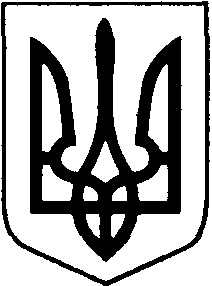 БОРАТИНСЬКА СІЛЬСЬКА РАДА ЛУЦЬКОГО РАЙОНУ ВОЛИНСЬКОЇ ОБЛАСТІРОЗПОРЯДЖЕННЯ ГОЛОВИ05 січня 2021 року                           с. Боратин                                   № 2/1.2 Про координацію роботи в умовах посилених обмежувальних протиепідемічних заходів з метою запобігання поширенню на території України гострої респіраторної хвороби COVID-19, спричиненої коронавірусом SARS-CoV-2 на території Боратинської територіальної громади 8-24 січня 2021 року       Відповідно до Закону України «Про місцеве самоврядування в Україні», Постанови Кабінету Міністрів України від 09 грудня 2020 року № 1236 «Про встановлення карантину та запровадження обмежувальних протиепідемічних заходів з метою запобігання поширенню на території України гострої респіраторної хвороби COVID-19, спричиненої коронавірусом SARS-CoV-2»:		1. Суб’єктам господарювання, розміщеним на території Боратинської територіальної громади під час здійснення діяльності  в умовах карантину дотримуватися вимог Постанови Кабінету Міністрів України від 09 грудня 2020 року № 1236 «Про встановлення карантину та запровадження обмежувальних протиепідемічних заходів з метою запобігання поширенню на території України гострої респіраторної хвороби COVID-19, спричиненої коронавірусом SARS-CoV-2».		2. Керівникам закладів загальної середньої освіти Боратинської територіальної громади:- організувати роботу персоналу з дотриманням посиленого протиепідемічного режиму;- здійснювати навчальну діяльність в дистанційному режимі.		3. Керівникам закладів дошкільної освіти Боратинської сільської ради продовжувати здійснювати діяльність в умовах посиленого протиепідемічного режиму.		4. Відділу культури та молодіжної політики на період посилених протиепідемічних заходів розробити і затвердити графіки роботи установ культури Боратинської громади. За результатами роботи в посиленому протиепідемічному режимі прозвітувати до 26 січня 2021 року.		5. На період з 11 по 22 січня 2021 року не здійснювати особисті прийоми керівництвом сільської ради. Забезпечити функціонування адміністративних будівель в режимі посилених протиепідемічних заходів.		6. Начальнику відділу «Центр надання адміністративних послуг» організувати надання адміністративних послуг на території Боратинської громади в умовах посилених протиепідемічних заходів, виключно за попереднім записом.		7. Контроль за виконанням цього розпорядження покласти на заступника сільського голови Віктора Бехнюка.Боратинський сільський голова			        		   Сергій ЯРУЧИКБогдана МакарчукВИКОНАВЕЦЬ:Спеціаліст-юрисконсульт					Богдана Макарчук«___» ___________ 2020 рПОГОДЖЕНО:Секретар ради							Людмила Сахан		«___» ___________ 2020 рМетодист з питань освіти					Оксана Врублевська	«___» ___________ 2020 р